The School is legally required to carry out a number of pre-appointment checks which are detailed in the School's Recruitment, selection and disclosure policy and procedure.  The information you are being asked to provide in this form is required so that the School can comply with those legal obligations should your application be successful.Please email the completed form to james.baker@hurtwood.netIf you would prefer to handwrite, the form can be printed and posted to James Baker (Deputy Head – Personnel) at the address belowDEADLINE: Friday 5 March, 6.00pmApplication FormAppendix 1 - Spent convictions and the DBS filtering rulesSpent convictionsFiltering rulesCertain spent convictions and cautions are considered 'protected' and the DBS filtering rules mean that they are not included in a DBS certificate.  Job applicants are not required to disclose protected convictions or cautions.  If a protected conviction or caution is inadvertently disclosed the School will disregard that information when making a recruitment decision.You are therefore not required to disclose information about a spent criminal convictions for offences conviction imposed for an offence committed in the United Kingdom if you were over 18 years of age at the time of the offence and:11 years have elapsed since the date of the conviction;it is your only offence;it did not result in a custodial sentence; andit does not appear on the list of it was not imposed for a "specified offences".You are not required to disclose information about a spent caution in relation to issued for an offence committed in the United Kingdom if you were over 18 years of age at the time of the offence and six years has elapsed since the date it was issued, and provided it does not appear on the list of "specified offences".:six years have elapsed since the date it was issued; andit was not issued for a "specified offence".You are not required to disclose information about a spent criminal conviction imposed for an offence in the United Kingdom if you were under 18 years of age at the time of the offence and:five and a half years have elapsed since the date of the conviction; it is your only offence; it did not result in a custodial sentence; andit does not appear on the list of it was not imposed for a "specified offence".You are not required to disclose information about a spent caution issued for an offence committed in the United Kingdom if you were under 18 years of age at the time of the offence and two years has elapsed since the date it was issued, and provided it does not appear on the list of "specified offences".The list of "specified offences" that will always be disclosed can be found at: https://www.gov.uk/government/publications/dbs-list-of-offences-that-will-never-be-filtered-from-a-criminal-record-check. Continuation space (if necessary)Continuation space (if necessary)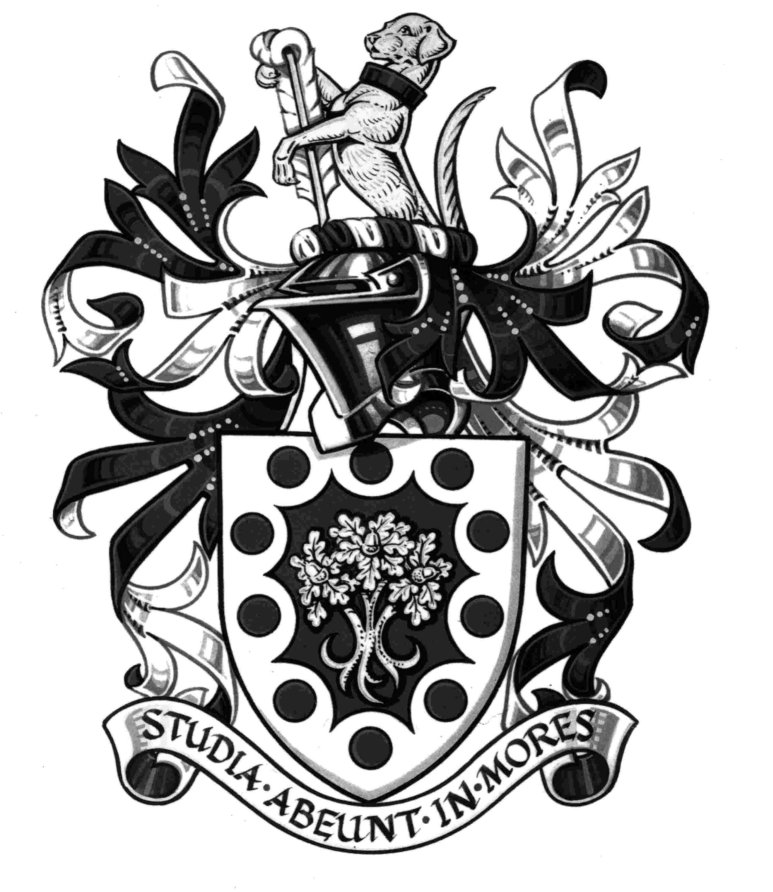 Hurtwood HouseApplication FormPosition applied for: Teacher of A Level/GCSE PhysicsSection 1 – Personal detailsSection 1 – Personal detailsSection 1 – Personal detailsTitle:Dr/Mr/Mrs/Miss/Ms   Forename(s):Surname:Date of birth:Date of birth:Former name:Date of birth:Date of birth:Preferred name:Address:Address:National Insurance number: Address:Address:Are you currently eligible for employment in the ? Yes      No   Please provide details:Telephone number(s):Home:Work::Email address:Telephone number(s):Home:Work::Email address:Teacher's Registration Number (if applicable):Telephone number(s):Home:Work::Email address:Telephone number(s):Home:Work::Email address:Do you have Qualified Teacher status?
Yes      No   Telephone number(s):Home:Work::Email address:Telephone number(s):Home:Work::Email address:Have you read the school’s Child Protection Policy?
Yes      No   Are you related to or do you maintain a close relationship with an existing employee, volunteer or Director of the School?  If so, please provide details.Are you related to or do you maintain a close relationship with an existing employee, volunteer or Director of the School?  If so, please provide details.Are you related to or do you maintain a close relationship with an existing employee, volunteer or Director of the School?  If so, please provide details.Section 2 - Sanctions, Restrictions and Prohibitions Section 2 - Sanctions, Restrictions and Prohibitions Section 2 - Sanctions, Restrictions and Prohibitions Section 2 - Sanctions, Restrictions and Prohibitions Section 2 - Sanctions, Restrictions and Prohibitions Section 2 - Sanctions, Restrictions and Prohibitions Section 2 - Sanctions, Restrictions and Prohibitions Section 2 - Sanctions, Restrictions and Prohibitions Section 2 - Sanctions, Restrictions and Prohibitions Section 2 - Sanctions, Restrictions and Prohibitions Section 2 - Sanctions, Restrictions and Prohibitions Section 2 - Sanctions, Restrictions and Prohibitions Section 2 - Sanctions, Restrictions and Prohibitions Have you ever been referred to, or are you the subject of a sanction, restriction or prohibition issued by, the Teaching Regulation Agency (previously known as the National College for Teaching and Leadership (NCTL)), any equivalent body in the UK or a regulator of the teaching profession in any other country?Have you ever been referred to, or are you the subject of a sanction, restriction or prohibition issued by, the Teaching Regulation Agency (previously known as the National College for Teaching and Leadership (NCTL)), any equivalent body in the UK or a regulator of the teaching profession in any other country?Have you ever been referred to, or are you the subject of a sanction, restriction or prohibition issued by, the Teaching Regulation Agency (previously known as the National College for Teaching and Leadership (NCTL)), any equivalent body in the UK or a regulator of the teaching profession in any other country?Have you ever been referred to, or are you the subject of a sanction, restriction or prohibition issued by, the Teaching Regulation Agency (previously known as the National College for Teaching and Leadership (NCTL)), any equivalent body in the UK or a regulator of the teaching profession in any other country?Have you ever been referred to, or are you the subject of a sanction, restriction or prohibition issued by, the Teaching Regulation Agency (previously known as the National College for Teaching and Leadership (NCTL)), any equivalent body in the UK or a regulator of the teaching profession in any other country?Have you ever been referred to, or are you the subject of a sanction, restriction or prohibition issued by, the Teaching Regulation Agency (previously known as the National College for Teaching and Leadership (NCTL)), any equivalent body in the UK or a regulator of the teaching profession in any other country?YesYesNoNoHave you ever been referred to the Department for Education, or are you the subject of a direction under section 128 of the Education and Skills Act 2008 which prohibits, disqualifies or restricts you from being involved in the management of an independent school?Have you ever been referred to the Department for Education, or are you the subject of a direction under section 128 of the Education and Skills Act 2008 which prohibits, disqualifies or restricts you from being involved in the management of an independent school?Have you ever been referred to the Department for Education, or are you the subject of a direction under section 128 of the Education and Skills Act 2008 which prohibits, disqualifies or restricts you from being involved in the management of an independent school?Have you ever been referred to the Department for Education, or are you the subject of a direction under section 128 of the Education and Skills Act 2008 which prohibits, disqualifies or restricts you from being involved in the management of an independent school?Have you ever been referred to the Department for Education, or are you the subject of a direction under section 128 of the Education and Skills Act 2008 which prohibits, disqualifies or restricts you from being involved in the management of an independent school?Have you ever been referred to the Department for Education, or are you the subject of a direction under section 128 of the Education and Skills Act 2008 which prohibits, disqualifies or restricts you from being involved in the management of an independent school?YesYesNoNoHave you ever been the subject of a direction under section 142 of the Education Act 2002?Have you ever been the subject of a direction under section 142 of the Education Act 2002?Have you ever been the subject of a direction under section 142 of the Education Act 2002?Have you ever been the subject of a direction under section 142 of the Education Act 2002?Have you ever been the subject of a direction under section 142 of the Education Act 2002?Have you ever been the subject of a direction under section 142 of the Education Act 2002?YesYesNoNoIf answering "Yes" to any of the questions in Section 2 please provide details on a separate sheet and send this in a sealed envelope marked "confidential" with your application form.If answering "Yes" to any of the questions in Section 2 please provide details on a separate sheet and send this in a sealed envelope marked "confidential" with your application form.If answering "Yes" to any of the questions in Section 2 please provide details on a separate sheet and send this in a sealed envelope marked "confidential" with your application form.If answering "Yes" to any of the questions in Section 2 please provide details on a separate sheet and send this in a sealed envelope marked "confidential" with your application form.If answering "Yes" to any of the questions in Section 2 please provide details on a separate sheet and send this in a sealed envelope marked "confidential" with your application form.If answering "Yes" to any of the questions in Section 2 please provide details on a separate sheet and send this in a sealed envelope marked "confidential" with your application form.If answering "Yes" to any of the questions in Section 2 please provide details on a separate sheet and send this in a sealed envelope marked "confidential" with your application form.If answering "Yes" to any of the questions in Section 2 please provide details on a separate sheet and send this in a sealed envelope marked "confidential" with your application form.If answering "Yes" to any of the questions in Section 2 please provide details on a separate sheet and send this in a sealed envelope marked "confidential" with your application form.If answering "Yes" to any of the questions in Section 2 please provide details on a separate sheet and send this in a sealed envelope marked "confidential" with your application form.If answering "Yes" to any of the questions in Section 2 please provide details on a separate sheet and send this in a sealed envelope marked "confidential" with your application form.If answering "Yes" to any of the questions in Section 2 please provide details on a separate sheet and send this in a sealed envelope marked "confidential" with your application form.Section 3 – Education Please start with the most recent - (continue on page 12 if necessary)Section 3 – Education Please start with the most recent - (continue on page 12 if necessary)Section 3 – Education Please start with the most recent - (continue on page 12 if necessary)Section 3 – Education Please start with the most recent - (continue on page 12 if necessary)Section 3 – Education Please start with the most recent - (continue on page 12 if necessary)Section 3 – Education Please start with the most recent - (continue on page 12 if necessary)Section 3 – Education Please start with the most recent - (continue on page 12 if necessary)Section 3 – Education Please start with the most recent - (continue on page 12 if necessary)Section 3 – Education Please start with the most recent - (continue on page 12 if necessary)Section 3 – Education Please start with the most recent - (continue on page 12 if necessary)Section 3 – Education Please start with the most recent - (continue on page 12 if necessary)Section 3 – Education Please start with the most recent - (continue on page 12 if necessary)Section 3 – Education Please start with the most recent - (continue on page 12 if necessary)Name ofschool / college / universityDates of attendanceDates of attendanceDates of attendanceExaminationsExaminationsExaminationsExaminationsExaminationsExaminationsExaminationsExaminationsExaminationsName ofschool / college / universityDates of attendanceDates of attendanceDates of attendanceSubjectResultResultDateDateDateAwarding BodyAwarding BodyAwarding BodyFrom: dd  / mm / yyFrom: dd  / mm / yyFrom: dd  / mm / yyTo: dd / mm / yyTo: dd / mm / yyTo: dd / mm / yyFrom: dd  / mm / yyFrom: dd  / mm / yyFrom: dd  / mm / yyTo: dd / mm / yyTo: dd / mm / yyTo: dd / mm / yyFrom: dd  / mm / yyFrom: dd  / mm / yyFrom: dd  / mm / yyTo: dd / mm / yyTo: dd / mm / yyTo: dd / mm / yyFrom: dd  / mm / yyFrom: dd  / mm / yyFrom: dd  / mm / yyTo: dd / mm / yyTo: dd / mm / yyTo: dd / mm / yySection 4 – Other vocational qualifications, skills or trainingPlease provide details of any vocational qualifications or skills that you possess or training that you have received which you consider to be relevant to the role for which you have applied.Section 4 – Other vocational qualifications, skills or trainingPlease provide details of any vocational qualifications or skills that you possess or training that you have received which you consider to be relevant to the role for which you have applied.Section 4 – Other vocational qualifications, skills or trainingPlease provide details of any vocational qualifications or skills that you possess or training that you have received which you consider to be relevant to the role for which you have applied.Section 4 – Other vocational qualifications, skills or trainingPlease provide details of any vocational qualifications or skills that you possess or training that you have received which you consider to be relevant to the role for which you have applied.Section 4 – Other vocational qualifications, skills or trainingPlease provide details of any vocational qualifications or skills that you possess or training that you have received which you consider to be relevant to the role for which you have applied.Section 4 – Other vocational qualifications, skills or trainingPlease provide details of any vocational qualifications or skills that you possess or training that you have received which you consider to be relevant to the role for which you have applied.Section 4 – Other vocational qualifications, skills or trainingPlease provide details of any vocational qualifications or skills that you possess or training that you have received which you consider to be relevant to the role for which you have applied.Section 4 – Other vocational qualifications, skills or trainingPlease provide details of any vocational qualifications or skills that you possess or training that you have received which you consider to be relevant to the role for which you have applied.Section 5 – Employment Section 5 – Employment Section 5 – Employment Section 5 – Employment Section 5 – Employment Section 5 – Employment Section 5 – Employment Section 5 – Employment Section 5 – Employment Current / most recent employer:Current / most recent employer:Current / most recent employer:Current / most recent employer:Current / most recent employer:Current / most recent employer's address:Current / most recent employer's address:Current / most recent employer's address:Current / most recent employer's address:Current / most recent job title:Current / most recent job title:Current / most recent job title:Current / most recent job title:Current / most recent job title:Current / most recent job title:Current / most recent job title:Date started:Date started:Brief description of responsibilities:Brief description of responsibilities:Brief description of responsibilities:Brief description of responsibilities:Brief description of responsibilities:Brief description of responsibilities:Brief description of responsibilities:Date employment ended             (if applicable): Date employment ended             (if applicable): Current salary / salary on leaving:Current salary / salary on leaving:Current salary / salary on leaving:Current salary / salary on leaving:Do you / did you receive any employee benefits?  If so, please provide details of these.Do you / did you receive any employee benefits?  If so, please provide details of these.Do you / did you receive any employee benefits?  If so, please provide details of these.Do you / did you receive any employee benefits?  If so, please provide details of these.Do you / did you receive any employee benefits?  If so, please provide details of these.Reason for seeking other employment:Reason for seeking other employment:Reason for seeking other employment:Reason for seeking other employment:Reason for seeking other employment:Reason for seeking other employment:Reason for seeking other employment:Reason for seeking other employment:Reason for seeking other employment:Please state when you would be available to take up employment if offered:Please state when you would be available to take up employment if offered:Please state when you would be available to take up employment if offered:Please state when you would be available to take up employment if offered:Please state when you would be available to take up employment if offered:Please state when you would be available to take up employment if offered:Please state when you would be available to take up employment if offered:Please state when you would be available to take up employment if offered:Please state when you would be available to take up employment if offered:Section 6 – Previous employment and / or activities since leaving secondary educationPlease continue on page 12, or on a separate sheet if necessarySection 6 – Previous employment and / or activities since leaving secondary educationPlease continue on page 12, or on a separate sheet if necessarySection 6 – Previous employment and / or activities since leaving secondary educationPlease continue on page 12, or on a separate sheet if necessarySection 6 – Previous employment and / or activities since leaving secondary educationPlease continue on page 12, or on a separate sheet if necessarySection 6 – Previous employment and / or activities since leaving secondary educationPlease continue on page 12, or on a separate sheet if necessarySection 6 – Previous employment and / or activities since leaving secondary educationPlease continue on page 12, or on a separate sheet if necessarySection 6 – Previous employment and / or activities since leaving secondary educationPlease continue on page 12, or on a separate sheet if necessarySection 6 – Previous employment and / or activities since leaving secondary educationPlease continue on page 12, or on a separate sheet if necessarySection 6 – Previous employment and / or activities since leaving secondary educationPlease continue on page 12, or on a separate sheet if necessaryDatesDatesDatesName and address of employerName and address of employerName and address of employerPosition held and / or dutiesPosition held and / or dutiesReason for leavingFrom: dd/mm/yyFrom: dd/mm/yyFrom: dd/mm/yyTo: dd/mm/yyTo: dd/mm/yyTo: dd/mm/yyFrom: dd/mm/yyFrom: dd/mm/yyFrom: dd/mm/yyTo: dd/mm/yyTo: dd/mm/yyTo: dd/mm/yyFrom: dd/mm/yyFrom: dd/mm/yyFrom: dd/mm/yyTo: dd/mm/yyTo: dd/mm/yyTo: dd/mm/yySection 7 – Gaps in your employmentIf there are any gaps in your employment history, eg looking after children, sabbatical year, please give details and dates.Section 7 – Gaps in your employmentIf there are any gaps in your employment history, eg looking after children, sabbatical year, please give details and dates.Section 7 – Gaps in your employmentIf there are any gaps in your employment history, eg looking after children, sabbatical year, please give details and dates.Section 7 – Gaps in your employmentIf there are any gaps in your employment history, eg looking after children, sabbatical year, please give details and dates.Section 7 – Gaps in your employmentIf there are any gaps in your employment history, eg looking after children, sabbatical year, please give details and dates.Section 7 – Gaps in your employmentIf there are any gaps in your employment history, eg looking after children, sabbatical year, please give details and dates.Section 8 – InterestsPlease give details of any interests, hobbies or skills that you could bring to the School for the purposes of extra curricular activity.Section 8 – InterestsPlease give details of any interests, hobbies or skills that you could bring to the School for the purposes of extra curricular activity.Section 8 – InterestsPlease give details of any interests, hobbies or skills that you could bring to the School for the purposes of extra curricular activity.Section 8 – InterestsPlease give details of any interests, hobbies or skills that you could bring to the School for the purposes of extra curricular activity.Section 8 – InterestsPlease give details of any interests, hobbies or skills that you could bring to the School for the purposes of extra curricular activity.Section 8 – InterestsPlease give details of any interests, hobbies or skills that you could bring to the School for the purposes of extra curricular activity.Section 9 – SuitabilityPlease give your reasons for applying for this post and say why you believe you are suitable for the position.  Study the job description and person specification and describe any experience and skills you have gained in other jobs or similar environments which demonstrate your ability and aptitude to undertake the duties of the post.  Continue on page 12 or 13, or on a separate sheet if necessary.Section 9 – SuitabilityPlease give your reasons for applying for this post and say why you believe you are suitable for the position.  Study the job description and person specification and describe any experience and skills you have gained in other jobs or similar environments which demonstrate your ability and aptitude to undertake the duties of the post.  Continue on page 12 or 13, or on a separate sheet if necessary.Section 9 – SuitabilityPlease give your reasons for applying for this post and say why you believe you are suitable for the position.  Study the job description and person specification and describe any experience and skills you have gained in other jobs or similar environments which demonstrate your ability and aptitude to undertake the duties of the post.  Continue on page 12 or 13, or on a separate sheet if necessary.Section 9 – SuitabilityPlease give your reasons for applying for this post and say why you believe you are suitable for the position.  Study the job description and person specification and describe any experience and skills you have gained in other jobs or similar environments which demonstrate your ability and aptitude to undertake the duties of the post.  Continue on page 12 or 13, or on a separate sheet if necessary.Section 9 – SuitabilityPlease give your reasons for applying for this post and say why you believe you are suitable for the position.  Study the job description and person specification and describe any experience and skills you have gained in other jobs or similar environments which demonstrate your ability and aptitude to undertake the duties of the post.  Continue on page 12 or 13, or on a separate sheet if necessary.Section 9 – SuitabilityPlease give your reasons for applying for this post and say why you believe you are suitable for the position.  Study the job description and person specification and describe any experience and skills you have gained in other jobs or similar environments which demonstrate your ability and aptitude to undertake the duties of the post.  Continue on page 12 or 13, or on a separate sheet if necessary.Section 10 – Criminal recordsThe School applies for an Enhanced Disclosure from the Disclosure and Barring Service, including a Children's Barred List check, for all positions at the School which amount to regulated activity.  It is unlawful for the School to employ anyone who is barred from working with children.  It is a criminal offence for any person who is barred from working with children to attempt to apply for a position at the School.  If you are successful in your application you will be required to complete a DBS Disclosure Application Form.  Employment with the School is conditional upon the School being satisfied with the result of the Enhanced DBS Disclosure.   Any information disclosed will be handled in accordance with any guidance and / or code of practice published by the DBS.The School is exempt from the Rehabilitation of Offenders Act 1974 and is therefore permitted to ask job applicants to declare all convictions and cautions (including those which would normally be considered "spent") in order to assess their suitability to work with children.  However, you are not required to disclose a caution or conviction for an offence committed in the United Kingdom if it has been filtered in accordance with the DBS filtering rules (see Appendix 1 to this form.  If you have a criminal record this will not automatically debar you from employment.  Instead, each case will be assessed fairly by reference to the School's objective assessment procedure set out in the School's recruitment, selection and disclosure policy and procedure.It is a condition of your application that you answer the questions below.  Before doing so please read Appendix 1.Have you received a caution for, or been convicted of, any criminal offence  whether      Yes      No   in the United Kingdom or in another country?  You are not required to disclose a caution or conviction for an offence committed in the United Kingdom which is subject to the DBS filtering rules (see Appendix 1)                                                                                             Is there any relevant court action pending against you?                                                       Yes      No   Are you currently subject to any police investigation?                                                           Yes      No   If answering "YES" to any of the above, please provide the following information on a separate sheet and send this in a sealed envelope marked "confidential" with your application form:details of the order, restriction, conviction or caution and the date that this was made;the relevant court or body and the sentence, if any, which was imposed; and a copy of the relevant order or conviction.Details of any police investigation.Have you lived or worked outside the UK for more than 3 monthsin the last 5 years?                                                                                                                Yes      No   If answering “YES” to the above question, you may be required to supply an overseas Police Check/Good Conduct check from each country you lived or worked in.Section 11 – References Please supply the names and contact details of two people who we may contact for professional references.  One of these MUST be your current or most recent employer.  If your current / most recent employment does / did not involve work with children, then your second referee should be from your employer with whom you most recently worked with children.  No professional referee should be a relative or someone known to you solely as a friend.  The School intends to take up references on all shortlisted candidates before interview. The School reserves the right to take up references from any previous employer.Section 11 – References Please supply the names and contact details of two people who we may contact for professional references.  One of these MUST be your current or most recent employer.  If your current / most recent employment does / did not involve work with children, then your second referee should be from your employer with whom you most recently worked with children.  No professional referee should be a relative or someone known to you solely as a friend.  The School intends to take up references on all shortlisted candidates before interview. The School reserves the right to take up references from any previous employer.Referee 1Referee 2Name:Organisation:Address:Occupation:Telephone number:Email address:May we contact prior to interview?     Yes      No   Name:Organisation:Address:Occupation:Telephone number:Email address:May we contact prior to interview?        Yes      No   Referee 3 (Character reference – this should not be a relative)Referee 3 (Character reference – this should not be a relative)Name:Capacity known to you:Number of years known to you:May we contact prior to interview?     Yes      No   Address:Telephone number:Email address:Section 12 – RecruitmentIt is the School's policy to employ the best qualified personnel and to provide equal opportunity for the advancement of employees including promotion and training and not to discriminate against any person because of their race, colour, national or ethnic origin, sex, sexual orientation, marital or civil partnership status, religion or religious belief, disability or age.  All new posts within the School are subject to a probationary period. The School is committed to safeguarding and promoting the welfare of children and young people and expects all staff and volunteers to share this commitment.A copy of the School's Recruitment Policy and child protection policy is available for download from the School's website.  Please take the time to read them.If your application is successful, the School will retain the information provided in this form (together with any attachments) on your personnel file.  If your application is unsuccessful, all documentation relating to your application will normally be confidentially destroyed after six months.How we use your informationWe will use the information which you have provided on this form, and which we collect from other sources (such as from references and from the Disclosure and Barring Service) for the following purposes: to assess your suitability for the role for which you have applied, to assess your suitability to work with children and to enable us to comply with our legal obligations (including safeguarding and promoting the welfare of children and young people).  Section 13 – DeclarationI confirm that the information I have given on this application form is true and correct to the best of my knowledge.I confirm that I am not named on the Children's Barred List or otherwise disqualified from working with children.I understand that providing false information is an offence which could result in my application being rejected or (if the false information comes to light after my appointment) summary dismissal and may amount to a criminal offence.I consent to the School processing the information given on this form, including any 'sensitive' information, as may be necessary during the recruitment and selection process.I consent to the School making direct contact with the people specified as my referees to verify the reference.	Signature ……………………………………………………………….        Date ………………………..Where this form is submitted electronically and without signature, electronic receipt of this form by the School will be deemed equivalent to submission of a signed version and will constitute confirmation of the declaration at Section 13.  SentenceRehabilitation period (in all cases the period commences from the date of the conviction)Rehabilitation period (in all cases the period commences from the date of the conviction)Aged over 18 at the time of the convictionAged under 18 at the time of the convictionPrison sentence of more than 4 yearsNeverNeverPrison sentence of more than 30 months but less than or equal to 4 yearsLength of sentence + 7 yearsLength of sentence + 3.5 yearsPrison sentence, or sentence of detention, of more than 6 months but less than or equal to 30 monthsLength of sentence + 4 yearsLength of sentence + 2 yearsPrison sentence, or sentence of detention, of less than or equal to 6 monthsLength of sentence +2 yearsLength of sentence + 18 monthsRemoval from HM Service1 year6 monthsService detention1 year6 monthsCommunity order1 year6 monthsFine1 year6 monthsYouth rehabilitation orderN/A6 monthsCompensation orderOnce paid in fullOnce paid in fullHospital orderAt the end of the orderAt the end of the orderConditional discharge, binding over, care order, supervision order, reception orderAt the end of the orderAt the end of the orderAbsolute dischargeSpent immediatelySpent immediatelyDisqualificationEnd of the disqualificationEnd of the disqualificationRelevant orderEnd of the orderEnd of the orderConditional cautionsOnce conditions endOnce conditions endCaution, warning, reprimandNo periodNo period